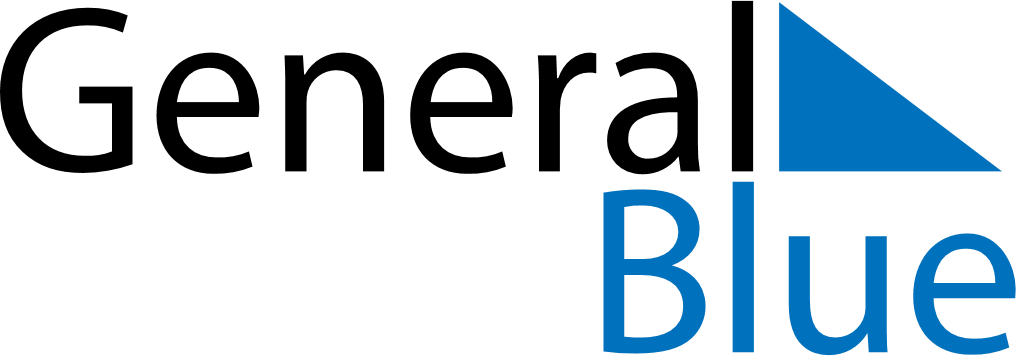 June 2024June 2024June 2024June 2024June 2024June 2024June 2024Prachantakham, Prachin Buri, ThailandPrachantakham, Prachin Buri, ThailandPrachantakham, Prachin Buri, ThailandPrachantakham, Prachin Buri, ThailandPrachantakham, Prachin Buri, ThailandPrachantakham, Prachin Buri, ThailandPrachantakham, Prachin Buri, ThailandSundayMondayMondayTuesdayWednesdayThursdayFridaySaturday1Sunrise: 5:44 AMSunset: 6:38 PMDaylight: 12 hours and 54 minutes.23345678Sunrise: 5:44 AMSunset: 6:39 PMDaylight: 12 hours and 54 minutes.Sunrise: 5:44 AMSunset: 6:39 PMDaylight: 12 hours and 54 minutes.Sunrise: 5:44 AMSunset: 6:39 PMDaylight: 12 hours and 54 minutes.Sunrise: 5:44 AMSunset: 6:39 PMDaylight: 12 hours and 55 minutes.Sunrise: 5:44 AMSunset: 6:40 PMDaylight: 12 hours and 55 minutes.Sunrise: 5:44 AMSunset: 6:40 PMDaylight: 12 hours and 55 minutes.Sunrise: 5:44 AMSunset: 6:40 PMDaylight: 12 hours and 55 minutes.Sunrise: 5:45 AMSunset: 6:41 PMDaylight: 12 hours and 56 minutes.910101112131415Sunrise: 5:45 AMSunset: 6:41 PMDaylight: 12 hours and 56 minutes.Sunrise: 5:45 AMSunset: 6:41 PMDaylight: 12 hours and 56 minutes.Sunrise: 5:45 AMSunset: 6:41 PMDaylight: 12 hours and 56 minutes.Sunrise: 5:45 AMSunset: 6:41 PMDaylight: 12 hours and 56 minutes.Sunrise: 5:45 AMSunset: 6:42 PMDaylight: 12 hours and 56 minutes.Sunrise: 5:45 AMSunset: 6:42 PMDaylight: 12 hours and 56 minutes.Sunrise: 5:45 AMSunset: 6:42 PMDaylight: 12 hours and 57 minutes.Sunrise: 5:45 AMSunset: 6:43 PMDaylight: 12 hours and 57 minutes.1617171819202122Sunrise: 5:46 AMSunset: 6:43 PMDaylight: 12 hours and 57 minutes.Sunrise: 5:46 AMSunset: 6:43 PMDaylight: 12 hours and 57 minutes.Sunrise: 5:46 AMSunset: 6:43 PMDaylight: 12 hours and 57 minutes.Sunrise: 5:46 AMSunset: 6:43 PMDaylight: 12 hours and 57 minutes.Sunrise: 5:46 AMSunset: 6:44 PMDaylight: 12 hours and 57 minutes.Sunrise: 5:46 AMSunset: 6:44 PMDaylight: 12 hours and 57 minutes.Sunrise: 5:47 AMSunset: 6:44 PMDaylight: 12 hours and 57 minutes.Sunrise: 5:47 AMSunset: 6:44 PMDaylight: 12 hours and 57 minutes.2324242526272829Sunrise: 5:47 AMSunset: 6:44 PMDaylight: 12 hours and 57 minutes.Sunrise: 5:47 AMSunset: 6:45 PMDaylight: 12 hours and 57 minutes.Sunrise: 5:47 AMSunset: 6:45 PMDaylight: 12 hours and 57 minutes.Sunrise: 5:47 AMSunset: 6:45 PMDaylight: 12 hours and 57 minutes.Sunrise: 5:48 AMSunset: 6:45 PMDaylight: 12 hours and 57 minutes.Sunrise: 5:48 AMSunset: 6:45 PMDaylight: 12 hours and 57 minutes.Sunrise: 5:48 AMSunset: 6:45 PMDaylight: 12 hours and 56 minutes.Sunrise: 5:49 AMSunset: 6:45 PMDaylight: 12 hours and 56 minutes.30Sunrise: 5:49 AMSunset: 6:46 PMDaylight: 12 hours and 56 minutes.